EMIRATES FUTURE INTERNATIONAL ACADEMY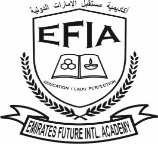 CENTRAL BOARD OF SECONDARY EDUCATIONREGISTRATION FORM FOR GRADE IX-2022-23REGION:DELHI											                                       SCHOOL CODE:90191(PLEASE MENTION ALL THE DETAILS AS PER THE CANDIDATE'S PASSPORT)(USE CAPITAL LETTERS TO FILL THE DETAILS)CANDIDATE’S FULL NAME(as in the Passport)MOTHER’S FULL NAME(as in the Passport)FATHER’S FULL NAME(as in the Passport)DATE OF BIRTH 			GENDER		ONLY CHILD	CATEGORY             PARENT’SADMISSION                                ADMISSIONNO.                                                 DATESECOND LANG.           (PUT TICK MARK  IN THE BOX FOR THE  CATEGORY SPECIFIED BELOW)                    VALID MEDICAL DOCUMENTS MUST BE SUBMITTED
  SIGNATURE OF CANDIDATE                                                                                 NAME & SIGNATURE OF PARENT(FATHER & MOTHER)NOTE: PLEASE ATTACH 1)SOFT COPY 0F PASSPORT SIZE COLOUR (WHITE BACKGROUND, FILE SIE BELOW 35 KB IN JPG FORMAT)PHOTOGRAPH OF YOUR WARD WHICH MUST BE TAKEN IN THE LAST 6 MONTHS.NAME OF THE STUDENT  AND DATE OF PHOTO TAKEN MUST BE PRINTED BELOW THE PHOTOGRAPH.2)HARD COPY OF PASSPORT COPYCBSE EXAMINATION-2022-23FEE PAYMENT DETAILS(To be filled)                                                                 (FOR OFFICE USE ONLY)Name of the student :Grade/Sec:Received by:                     (Accounts Section)                                                                                                                                                                              Approved by:CBSE coordinator:                                                                                                                                                                     PrincipalANNUAL INCOME (in rupees)Mobile no.Mail-idSCSTOBCGENERALYESNOHINDIMALAYALAMFRENCHBLINDDEAFDYSLEXICSPASTICAUTISTICPHYSICALLY HANDICAPPEDNOT APPLICABLECANDIDATE’S AADHAR CARD NO:CANDIDATE’S PASSPORT NO:AMOUNT PAIDDATE OF PAYMENTRECEIPT NO.